TEMAT TYGODNIA WielkanocTEMAT DNIA  Wielkanocna niespodzianka1. Masażyk relaksacyjny.Dzieci siadają za plecami rodzica .Świeci słonko, świeci,a chmurka się skrada,zasłoniła słonko,będzie deszczyk padać.Dziecko.:Rysuje słonko na plecach rodzica, rysuje małą chmurę, rysuje dużą chmurę,Uderza  palcami, naśladując padający deszcz.2. Historyjka obrazkowa Wielkanocna niespodzianka.• Rozwiązywanie zagadek.Zjedz mu długie ucho lub kawałek głowy,bo pyszny jest bardzo i czekoladowy. (zajączek z czekolady)Na stole wielkanocnym to ona króluje,ma lukier i rodzynki – i wszystkim smakuje. (baba wielkanocna)Zrobione z wydmuszek,pięknie malowane –w szlaczki kolorowealbo nakrapiane. (pisanki)O cukrowym tym zwierzątkukażdy z nas pamiętai wkłada go do koszyczkaw wielkanocne święta. (baranek cukrowy)Wśród pisanek leży,ma żółty kubraczek.Powiedz, co to jest.To mały… (kurczaczek)     •  Oglądanie pierwszego obrazka historyjki.Tablica demonstracyjna .Zdjęcie znajduje się na grupie fb− Co robi rodzina?− Co znajduje się na stole?− To śniadanie świąteczne.  Z okazji jakiego święta zostało ono przygotowane?Klaszcząc, podzielcie rytmicznie słowa: pisanka, baranek, owies, obrus, koszyczek, bazie, baba, palma.(Pi-san-ka, ba-ra-nek, o-wies, o-brus, ko-szy-czek, ba-zie, ba-ba, pal-ma).• Oglądnie drugiego obrazka historyjki.− W jakim nastroju jest rodzina?− Pokażcie, jakie mają miny.− Czy na stole coś się zmieniło?− Czy ktoś zauważył, że pękają pisanki?    •   Zabawa z wykorzystaniem wierszyka.Dziecko powtarza za rodzicem tekst wierszyka i rytmicznie go wytupuje.Pisanki, pisanki, jajka malowanepękają, pękają. Co z nich wyjdzie?Kurczaczek czy mały baranek?Na koniec dziecko  udziela  odpowiedzi.   •   Oglądanie trzeciego obrazka historyjki.− Co robi mama? Co robi tata?− Co robią dzieci?− Jak wyglądają kurczątka? Ile ich jest?− Czy naprawdę w rzeczywistości tak wyglądają kurczątka?− Pokaż, jak poruszają się kurczątka.− Teraz pokaż, jak poruszają się baranki.− Czy na świątecznym, wielkanocnym stole może pojawić się zajączek? W jakiej postaci?   •   Oglądanie czwartego obrazka historyjki.− Jak zakończyła się ta historia?• Próby opowiedzenia całej historyjki.3.Rysowanie pięciu kolorowych kurczątek.Kartki, kredki.4.  Kury i kurczątka – ćwiczenia ortofoniczne.• Ćwiczenia z wykorzystaniem wiersza Krystyny Datkun-Czerniak Kurka.Dzieci powtarzają tekst za rodzicem. (Można rytmizować)Kurko, kurko,to twoje podwórko?To moje podwórkoi to moje piórko!Jeśli chcesz –to je bierz!Jak chcesz dwa,dam ci ja.5. Karta pracy, cz. 2, nr 23.− Odszukajcie w naklejkach zdjęcia przedstawiająceskowronka i przebiśniegi. Naklejcie skowronka nawierzbie, a przebiśniegi – pod wierzbą.Odszukaj w naklejkach zdjęcia przedstawiające skowronka i przebiśniegi.Naklej skowronka na wierzbie, a przebiśniegi – pod wierzbą.6. Pokoloruj wielkanocnego zajączka. Powodzenia!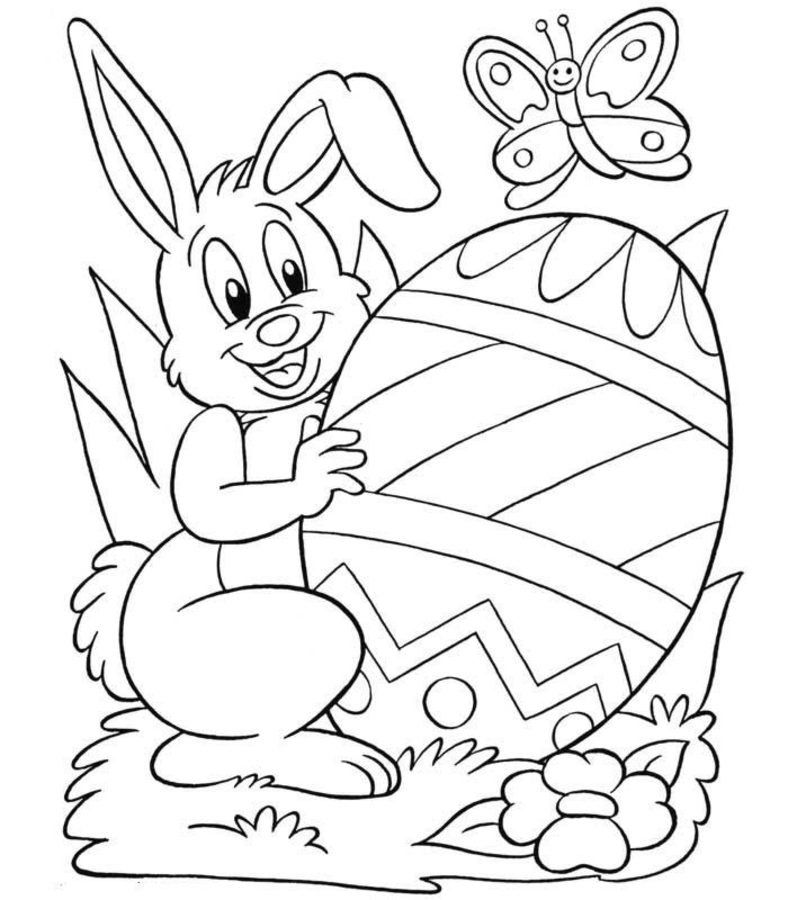 